Name: _____________________________					Date: _____________RI 2.3 QuizDirections: Label the cause and effect. 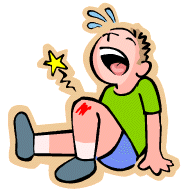 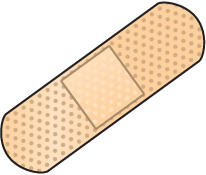 ____________________				2. ________________________		Name: _____________________________					Date: _____________RI 2.3 QuizDirections: Label the cause and effect. ____________________				2. ________________________		Directions: Label the fact and opinion.  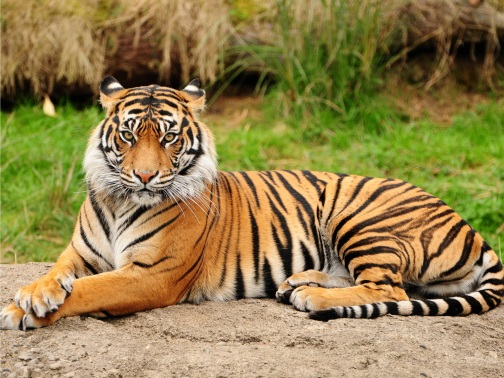 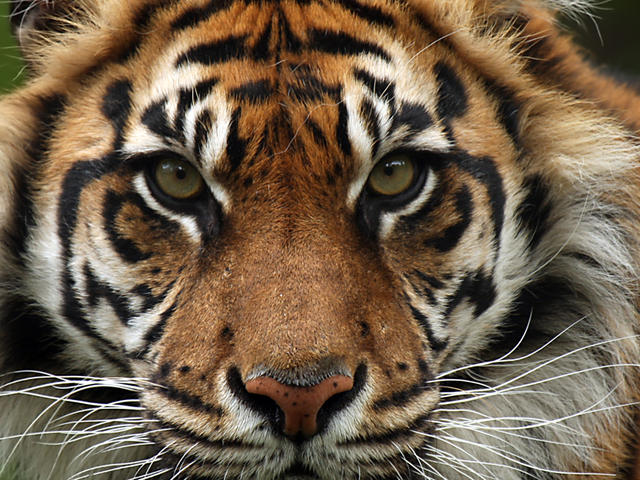    Tigers are the best animals.					Tigers have two eyes. ____________________				2. ________________________		Directions: Label the fact and opinion.     Tigers are the best animals.					Tigers have two eyes. ____________________				2. ________________________		Directions: Label the problem and solution.  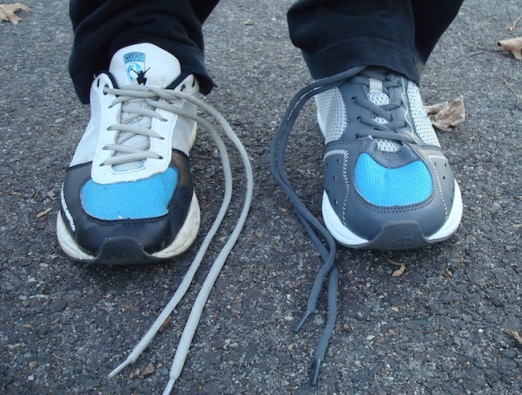 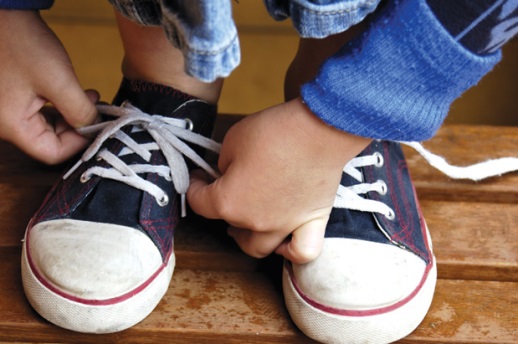 My shoes are untied.					I tie my shoelaces.  ______________________			2. ________________________		Directions: Label the problem and solution.  My shoes are untied.					I tie my shoelaces.  ________________________			2. ________________________Directions: Put the sequence in order.   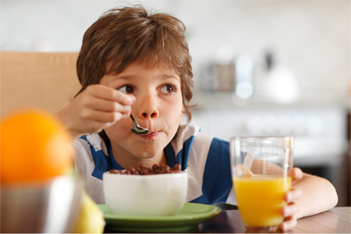 Boy eats breakfast. ___________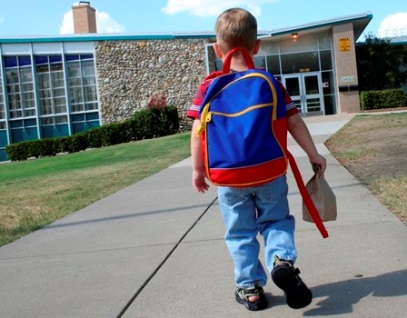 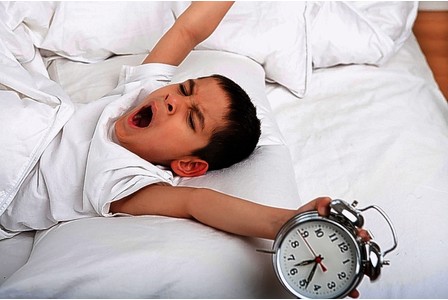 Boy goes to school. __________				Boy wakes up. _____________Directions: Put the sequence in order.   Boy eats breakfast. _________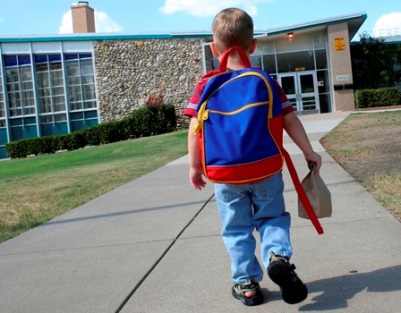 Boy goes to school. ________				Boy wakes up. ___________